ПРОЕКТ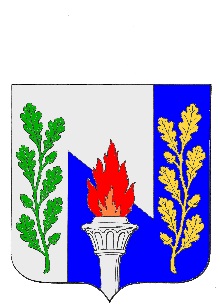 Тульская областьМуниципальное образование рабочий поселок ПервомайскийЩекинского районаСОБРАНИЕ ДЕПУТАТОВРешениеот «____» ______ 2023 года 							№ _______О порядке использования собственных материальных ресурсов и финансовых средств для осуществления отдельных переданных государственных полномочийВ соответствии с пунктом 5 части 2 статьи 19 Федерального закона от 06.10.03 N 131-ФЗ «Об общих принципах организации местного самоуправления в Российской Федерации», частью 4 статьи 10 Устава муниципального образования рабочий поселок Первомайский Щекинского района, Собрание депутатов муниципального образования рабочий поселок Первомайский Щекинского района РЕШИЛО:Принять Порядок использования собственных материальных ресурсов и финансовых средств для осуществления отдельных переданных государственных полномочий.Настоящее Решение подлежит публикации в информационном бюллетене «Первомайские вести» и размещению на официальном сайте муниципального образования рабочий поселок Первомайский Щекинского района http://pervomayskiy-mo.ru. Решение вступает в силу со дня официального опубликования и распространяется на правоотношения, возникшие с 01.01.2023 года.Приложение к Решению Собрания депутатовМО р.п. Первомайский Щекинского районаот «___» _______2023 года №_____ПОРЯДОК использования собственных материальных ресурсов и финансовых средств для осуществления отдельных переданных государственных полномочийСтатья 1. Основные положенияНастоящий Порядок в соответствии с Федеральным законом от 06.10.2003 N 131-ФЗ «Об общих принципах организации местного самоуправления в Российской Федерации», Уставом муниципального образования рабочий поселок Первомайский Щекинского района определяет случаи, формы и порядок использования собственных материальных ресурсов и финансовых средств (далее по тексту - собственные средства) для осуществления отдельных переданных государственных полномочий (далее по тексту - переданные полномочия). Статья 2. Случаи использования собственных средств для осуществления переданных полномочий1. Использование муниципальным образованием собственных средств для осуществления переданных полномочий может осуществляться в следующих случаях:1) в случае изменения в течение финансового года ожидаемых объемов расходов на исполнение переданных полномочий по сравнению с ранее принятыми нормативами;2) в случае недостаточности финансовых средств, предоставленных бюджету МО р.п. Первомайский Щекинского района в виде субвенций/межбюджетных трансфертов из бюджета МО Щекинский район на обеспечение передаваемых полномочий в текущем финансовом году, в соответствии с заключенными Соглашениями;3) в случае нехватки материальных ресурсов, необходимых для качественного и полного исполнения переданных полномочий.2. Не допускается использование муниципальным образованием собственных средств для осуществления переданных полномочий при наличии дефицита местного бюджета более 10 процентов.Статья 3. Формы использования собственных средств для осуществления переданных полномочий1. Использование МО р.п. Первомайский Щекинского района собственных средств для осуществления переданных полномочий может осуществляться в следующих формах:1) выделение из бюджета МО р.п. Первомайский Щекинского района собственных финансовых средств для осуществления переданных полномочий;2) предоставление структурным подразделениям администрации МО р.п. Первомайский Щекинского района, осуществляющим исполнение переданных полномочий, в безвозмездное использование мебели, инвентаря, оргтехники, средств связи, расходных материалов, зданий (помещений), транспорта и иных средств.Статья 4. Порядок использования собственных средств для осуществления переданных полномочий1. Предложения о дополнительном использовании собственных средств муниципального образования для осуществления переданных полномочий вносятся главой администрации муниципального образования МО р.п. Первомайский Щекинского района в Собрание депутатов МО р.п. Первомайский Щекинского района вместе с внесением на рассмотрение проекта бюджета муниципального образования на очередной финансовый год и плановый период либо в течение текущего финансового года.Вносимое предложение должно содержать расчет объема финансовых средств, перечень материальных ресурсов, а также обоснования их использования для осуществления переданных полномочий.2. При внесении предложения о дополнительном использовании собственных средств муниципального образования для осуществления переданных полномочий вместе с внесением на рассмотрение проекта бюджета муниципального образования на очередной финансовый год и плановый период Собрание депутатов МО р.п. Первомайский Щекинского района рассматривает и принимает положительное или отрицательное решение по данному вопросу в рамках процедуры принятия бюджета муниципального образования на очередной финансовый год и плановый период.3. При внесении предложения о дополнительном использовании собственных средств муниципального образования для осуществления переданных полномочий в течение текущего финансового года Собрание депутатов муниципального образования рассматривает и принимает положительное или отрицательнее решение по данному вопросу. В случае принятия решения о дополнительном использовании собственных средств МО р.п. Первомайский Щекинского района для осуществления переданных полномочий в течение текущего финансового года в решение о местном бюджете должны быть внесены соответствующие изменения и дополнения.Глава муниципального образования рабочий поселок Первомайский Щекинского района М.А. Хакимов 